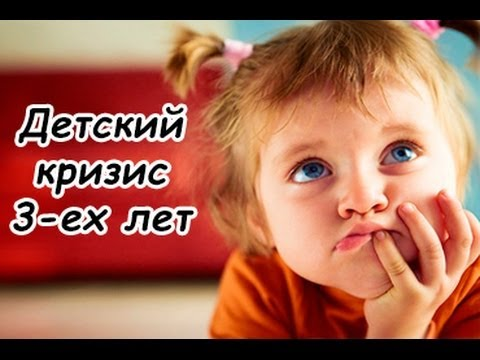                    КРИЗИС ТРЁХ ЛЕТ И КАК ЕГО ПРЕОДОЛЕТЬ     Привыкание к детскому саду совпадает с кризисным моментом в психическом развитии ребенка. К трем годам родители начинают замечать серьезные изменения в своем ребенке, он становится упрямым, капризным, вздорным. Улыбка умиления на лицах родителей сменяется выражением озадаченности, растерянности и некоторого раздражения. Многие не знают, что в это время происходит очень важный для ребенка психический процесс: это первое яркое выражение своего «Я», это его попытка самостоятельно отдалиться от матери, удлинить психологическую «пуповину», научиться многое делать самому и как-то решать свои проблемы. Без психологической сепарации (отделения) от родителей ребенку сложно будет найти себя в этой жизни, выработать механизмы психологической адаптации и гибкого поведения в различных ситуациях.     Кризисы развития это относительно короткие (от нескольких месяцев до года-двух) периоды в жизни, в течение которых человек заметно меняется, поднимается на новую жизненную ступень. Кризисы бывают не только в детстве (1 год, 3 года, 7 лет, 13 лет), так как личность человека развивается непрерывно. При этом всегда происходит смена периодов: относительно длительных и спокойных - стабильных и более коротких, бурных - критических, т. е. кризисы - это переходы между стабильными периодами.     Взрослые способны понять, что с ними происходит, зная закономерности личностного развития. С появлением каких-то новых качеств взрослые могут сознательно утвердиться в них или примириться с новым личностным качеством.     Для детей же собственное ближайшее прошлое и будущее непонятно, остается абстракцией. Современные семьи малочисленны, дети находятся в одновозрастных детских коллективах. Находясь преимущественно среди взрослых и сверстников, ребенок не чувствует и не видит, что с ним скоро будет, не понимает, что с ним происходит, не может оценить свое поведение, регулировать свои поступки и выражение эмоций.     Родители не должны пугаться остроты протекания кризиса, это вовсе не отрицательный показатель. Напротив, яркое проявление ребенка в самоутверждении в новом возрастном качестве говорит о том, что в его психике сложились все возрастные новообразования для дальнейшего развития его личности и адаптивных способностей.     И, наоборот, внешняя «бескризисность», создающая иллюзию благополучия, может быть обманчивой, свидетельствовать о том, что в развитии ребенка не произошло соответствующих возрастных изменений.     Таким образом, не надо пугаться кризисных проявлений, опасны проблемы непонимания, возникающие в этот момент у родителей и педагогов.     Можно ли, действуя грамотно, смягчить проявления кризиса?     Как помочь ребенку выйти из него, не вынося в душе негативные качества: ведь упрямство - это крайняя степень проявления воли, необходимого для ребенка качества; капризность - демонстрация собственной значимости для других, ощущение своего «Я»; эгоизм - в здоровом виде чувство «самости», собственное достоинство; агрессивность - крайняя форма чувства самозащиты; замкнутость - неадекватная форма проявления здоровой осторожности, то есть необходимых для выживания в обществе качеств. Ребенок должен выйти из кризиса с набором положительных качеств, главная задача родителей и педагогов - не допустить закрепления их крайних проявлений.     Что необходимо знать родителям о детском упрямстве и капризности:     - Период упрямства и капризности начинается примерно с 18 месяцев.     - Как правило, фаза эта заканчивается к 3,5 - 4 годам. Случайные приступы упрямства в более старшем возрасте - тоже вещь вполне нормальная.     - Пик упрямства приходится на 2,5-3 года жизни.     - Мальчики упрямятся сильнее, чем девочки.     - Девочки капризничают чаще, чем мальчики.     - В кризисный период приступы упрямства и капризности случаются у детей по 5 раз в день. У некоторых - до 19 раз!     - Если дети по достижении 4 лет все еще продолжают часто упрямиться и капризничать, то вероятнее всего речь идет о фиксированном упрямстве, истеричности, как удобных способах манипулирования ребенком своими родителями. Чаще всего это результат соглашательского поведения родителей, поддавшихся нажиму со стороны ребенка, нередко ради своего спокойствия.     Что могут сделать родители     Не придавайте большого значения упрямству и капризности. Примите к сведению приступ, но не очень волнуйтесь за ребенка.      Во время приступа оставайтесь рядом, дайте ему почувствовать, что вы его понимаете.     Не пытайтесь в это время что-либо внушать своему ребенку - это бесполезно. Ругань не имеет смысла, шлепки еще сильнее его взбудоражат.     Будьте в поведении с ребенком настойчивы. Если вы сказали «нет», оставайтесь и дальше при этом мнении.     Не сдавайтесь даже тогда, когда приступ у ребенка протекает в общественном месте. Чаще всего помогает только одно - взять его за руку и увести.     Истеричность и капризность требует зрителей, не прибегайте к помощи посторонних: «Посмотрите, какая плохая девочка, ай-яй-яй!» Ребенку только этого и нужно.     Постарайтесь схитрить: «Ох, какая у меня есть интересная игрушка (книжка, штучка и т.д.». «А что это там за окном ворона делает?» Подобные отвлекающие маневры заинтригуют капризулю, он успокоится.     Вспомните, как вы преодолели кризис трех лет, что вынес из него ваш ребенок.     Искусству ладить с ребенком необходимо учиться, здесь вам помогут фантазия, юмор и те игры и упражнения, которые вы найдете в этой книге.